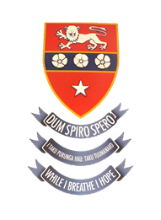 FAIRFIELD COLLEGE STATIONERY REQUIREMENTS FOR YEAR 10 PLEASE SEE OVER PAGE FOR SUBJECT INFORMATIONAs at 23 January 2023– please note that information may change.SUBJECTS FOR YEAR 10Parents / Caregivers please note:-	All stationery required items must be purchased outside of school for students to	start the school year.  -	It is recommended that each student have a set of their own head-phones to support the 
school’s IT resources. -	The Government has changed the funding to schools so payment of the voluntary 	school donation and the NZQA fee are no longer required. -	School accounts are sent out each term for payment.  First account will be sent out in late March.	School accounts can be paid:	-	By coming into the Student Service Centre and paying by Eftpos or cash.		The Student Service Centre is open from 8.15am to 3.30pm each day for payments and forms,		except Friday, when there are no payments or forms to be given in after 1.30pm. 	-	Automatic Payments - forms can be picked up at the Student Service Centre.	-	On-line Payments - ASB Account:  12-3171-0172257-00.		Please put the student’s name in the reference field.	ALL YEAR 10 STUDENTS FOR 2023 START ON TUESDAY, 7TH FEBRUARY. 	Timetables will be given out on this day.All students to have the following stationery required items:-	1 blue/black/red pen	-	1 ruler	-	1 pencil		-	Pencil sharpener-	1 eraser	-	Scissors	-	1 glue stick		-	Coloured pencils-	1 protractor	-	1 compass	-	Scientific CalculatorFULL YEAR SUBJECTS:FULL YEAR SUBJECTS:FULL YEAR SUBJECTS:Subject TitleTimetableCodeYear 10English10ENGStationery required:2 × 1B5 Exercise Books1 x A4 lined refillPensMathematics10MATStationery required:  2 × 1J5 Exercise Books OR 2 x 1E5 Exercise BooksPens, pencil, eraser, ruler, compass and protractorScientific Calculator Science10SCIStationery required: 2 × 1B5 Exercise BooksSocial Sciences10SOSStationery required: 1 x blue pen1 x 1B5 Exercise BookPhysical Education & Health 10PHEPlease wear appropriate clothing for being active in this subject.OPTIONSSubject TitleTimetableCodeYear 10Advanced Physical & Outdoor Education 10OPECourse Cost:  NILPlease wear appropriate clothing for being active in thissubject.Stationery Required:  1 x 1B5 Exercise BookCultural Performing Arts10CPACourse Cost:	NILStationery Required:  1 x 1B5 Exercise BookDesign Technology – Materials10DEMCourse Cost:  $20 per term to cover Materials.Please wear closed-in shoes for this subject.Design Technology – Wood 10DEWCourse Cost:  $20 per term to cover Materials.Please wear closed-in shoes for this subject.Digital Technology10DITCourse Cost:	NILPlease purchase your own head-phones.Drama10DRACourse Cost:	NILElectronics10ELECourse Cost:  $20 per term to cover Materials.Please wear closed-in shoes for this subject.Food Technology10FOTCourse Cost:	NILStationery Required:1 x 1B5 Exercise BookPlease wear closed-in shoes for this subject.Graphics10GRACourse Cost:  NILMandarin10MANStationery Required:1 x 1B5 Exercise BookMusic10MUSCourse Cost:  	NILPassion Project10PPJCourse Cost:  Depends on the project undertaken.Te Reo Maaori/PerformingArts10MAOCourse Cost:	NILStationery required: 1 x 1B5 Exercise Book / 1 x Manilla FolderTextiles Technology10TETCourse Cost:  $20 per term for Materials1 x 1B5 Exercise BookToi Whakairo/Maaori Carving10TOICourse Cost:  	NIL Visual Arts10ARCCourse Cost:  	NIL